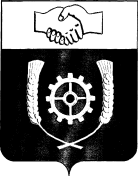      РОССИЙСКАЯ ФЕДЕРАЦИЯ                                АДМИНИСТРАЦИЯ  КЛЯВЛИНСКОГО РАЙОНА        Самарской области        ПОСТАНОВЛЕНИЕ29.03.2023 г. № 160        О создании и содержании в целях гражданскойобороны запасов материально-технических,продовольственных, медицинских и других средств муниципального района Клявлинский	В соответствии с Федеральными законами от 12 февраля . № 28-ФЗ «О гражданской обороне», от 06 октября . № 131-ФЗ «Об общих принципах организации местного самоуправления в Российской Федерации», постановлением Правительства Российской Федерации от 27 апреля . № 379 «О накоплении, хранении и использовании в целях гражданской обороны запасов материально-технических, продовольственных, медицинских и иных средств», приказами МЧС России от 21.12.2005 № 993 «Об утверждении Положения об организации обеспечения населения средствами индивидуальной защиты» и от 14 ноября 2008 г. № 687 «Об утверждении Положения об организации и ведении гражданской обороны в муниципальных образованиях и организациях», руководствуясь Уставом   муниципального района Клявлинский,  администрация муниципального района Клявлинский ПОСТАНОВЛЯЕТ:Внести в постановление администрации муниципального района Клявлинский от 10.01.2023 г. №24 «О создании и содержании в целях гражданской обороны запасов материально-технических, продовольственных, медицинских и других средств муниципального района Клявлинский» следующие изменения:1.1.  приложение 2 к постановлению изложить в новой редакции согласно приложению №1 к настоящему постановлению.	 2. Разместить постановление в информационно-коммуникационной сети «Интернет» на официальном сайте администрации муниципального района Клявлинский.3. Контроль за исполнением настоящего постановления оставляю за собой.Федотова И.И.Приложение №1 к постановлению администрации муниципального района Клявлинский от 29.03.2023г. № 160Приложение №2 к постановлению администрации муниципального района Клявлинский от 29.03.2023г. № 160 Номенклатура и объем
запасов материально-технических, продовольственных, медицинских и иных средств, создаваемых в целях гражданской обороныГлава муниципального района Клявлинский П.Н. КлимашовНаименование продуктаЕдиница измеренияНорма на 1 человека в суткиНорма на 1 человека в суткиЗапас продовольствия (кг)Запас продовольствия (кг)Продовольствие (из расчета снабжения на 9000 человек)Продовольствие (из расчета снабжения на 9000 человек)Продовольствие (из расчета снабжения на 9000 человек)Продовольствие (из расчета снабжения на 9000 человек)Продовольствие (из расчета снабжения на 9000 человек)Продовольствие (из расчета снабжения на 9000 человек)Мука пшеничная 1 сортакг0,30,32 7002 700Крупа гречневаякг0,040,04360360Макаронные изделиякг0,040,04360360Сахар кг0,0750,075540540Солькг0,020,02180180Хлеб и  хлебобулочные изделиякг0,0460,046400400Консервы мясныегр170170100 б100 бКонсервы рыбныегр125125100 б100 бМолоко цельное сгущенное с сахаромгр6565100 б100 бМедицинское имуществоМедицинское имуществоМедицинское имуществоМедицинское имуществоМедицинское имуществоМедицинское имуществоНаименованиеНаименованиеЕдиница измеренияЕдиница измеренияКоличество(запас средств)Количество(запас средств)Перекись водорода 3% 1л.Перекись водорода 3% 1л.лл2,02,0Шприц 1разовый 5мл с иглойШприц 1разовый 5мл с иглойшт.шт.100100Шприц 1разовый 2мл с иглойШприц 1разовый 2мл с иглойшт.шт.200200Бинт марлевый стерильный 7м х 14см Бинт марлевый стерильный 7м х 14см шт.шт.50503. Вещевое имущество и предметы первой необходимости  3. Вещевое имущество и предметы первой необходимости  3. Вещевое имущество и предметы первой необходимости  3. Вещевое имущество и предметы первой необходимости  3. Вещевое имущество и предметы первой необходимости  3. Вещевое имущество и предметы первой необходимости  3. Вещевое имущество и предметы первой необходимости  Рукавицы брезентовыеРукавицы брезентовыеРукавицы брезентовыепарпар2020Обувь резиноваяОбувь резиноваяОбувь резиноваяпарпар1010Жилет со светоотражающими нашивкамиЖилет со светоотражающими нашивкамиЖилет со светоотражающими нашивкамишт.шт.1010Миска глубокая металлическаяМиска глубокая металлическаяМиска глубокая металлическаяшт.шт.2020ЛожкаЛожкаЛожкашт.шт.2020КружкаКружкаКружкашт.шт.2020Ведро металлическоеВедро металлическоеВедро металлическоешт.шт.55Мыло туалетное (жидкое)Мыло туалетное (жидкое)Мыло туалетное (жидкое)кгкг11Постельные принадлежностиПостельные принадлежностиПостельные принадлежностикомпл.компл.2020Полотенца хлопчатобумажныеПолотенца хлопчатобумажныеПолотенца хлопчатобумажныешт.шт.20204. Ресурсы жизнеобеспечения4. Ресурсы жизнеобеспечения4. Ресурсы жизнеобеспечения4. Ресурсы жизнеобеспечения4. Ресурсы жизнеобеспечения4. Ресурсы жизнеобеспечения4. Ресурсы жизнеобеспеченияОдеялаОдеялаОдеялашт.шт.2020ПодушкиПодушкиПодушкишт.шт.2020МатрацыМатрацыМатрацышт.шт.2020Агрегаты отопительныеАгрегаты отопительныеАгрегаты отопительныешт.шт.11БиотуалетБиотуалетБиотуалетшт.шт.115. Материалы, оборудование аварийного запаса и топливо5. Материалы, оборудование аварийного запаса и топливо5. Материалы, оборудование аварийного запаса и топливо5. Материалы, оборудование аварийного запаса и топливо5. Материалы, оборудование аварийного запаса и топливо5. Материалы, оборудование аварийного запаса и топливо5. Материалы, оборудование аварийного запаса и топливоБензин (А-92)Бензин (А-92)Бензин (А-92)лл200200Дизельное топливоДизельное топливоДизельное топливолл800800Масло (в ассортименте)Масло (в ассортименте)Масло (в ассортименте)лл1010МотопилыМотопилыМотопилышт.шт.11Насосы скважинные для поднятия водыНасосы скважинные для поднятия водыНасосы скважинные для поднятия водышт.шт.22Лебедки ручныеЛебедки ручныеЛебедки ручныешт.шт.11ЭлектромегафоныЭлектромегафоныЭлектромегафонышт.шт.22Тепловые пушкиТепловые пушкиТепловые пушкишт.шт.11Резервные источники электроснабженияРезервные источники электроснабженияРезервные источники электроснабженияшт.шт.11Радиостанции КВ стационарныеРадиостанции КВ стационарныеРадиостанции КВ стационарныекомпл.компл.77Радиостанции УКВ носимыеРадиостанции УКВ носимыеРадиостанции УКВ носимыешт.шт.10106. Строительные материалы6. Строительные материалы6. Строительные материалы6. Строительные материалы6. Строительные материалы6. Строительные материалы6. Строительные материалыПесок карьерныйПесок карьерныйПесок карьерныйм3м35050Щебень Щебень Щебень м3м32020Доска обрезная 25 x 150 мм Доска обрезная 25 x 150 мм Доска обрезная 25 x 150 мм м3м355Доска обрезная 50 x 100 Доска обрезная 50 x 100 Доска обрезная 50 x 100 м3м355Гвоздь строительный 3,0 x 80 ммГвоздь строительный 3,0 x 80 ммГвоздь строительный 3,0 x 80 ммкгкг3030Гвоздь строительный 5 x 150 ммГвоздь строительный 5 x 150 ммГвоздь строительный 5 x 150 ммкгкг3030Молоток 800 гМолоток 800 гМолоток 800 гшт.шт.33Топор 800 гТопор 800 гТопор 800 гшт.шт.33Ножовка по дереву 500 ммНожовка по дереву 500 ммНожовка по дереву 500 ммшт.шт.22Лом D-25Лом D-25Лом D-25шт.шт.33Лопата совковая с черенкомЛопата совковая с черенкомЛопата совковая с черенкомшт.шт.1010Лопата штыковая с черенкомЛопата штыковая с черенкомЛопата штыковая с черенкомшт.шт.1010